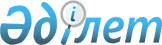 "Конкурстық негізде алынатын жоғары білімнің ең төмен әлеуметтік стандартын бекіту туралы" Қазақстан Республикасы Білім және ғылым министрінің 2016 жылғы 28 сәуірдегі № 303 бұйрығына өзгерістер енгізу туралыҚазақстан Республикасы Ғылым және жоғары білім министрінің 2023 жылғы 27 наурыздағы № 126 бұйрығы. Қазақстан Республикасының Әділет министрлігінде 2023 жылғы 29 наурызда № 32148 болып тіркелді
      БҰЙЫРАМЫН: 
      1. "Конкурстық негізде алынатын жоғары білімнің ең төмен әлеуметтік стандартын бекіту туралы" Қазақстан Республикасы Білім және ғылым министрінің 2016 жылғы 28 сәуірдегі № 303 бұйрығына (Нормативтік құқықтық актілерді мемлекеттік тіркеу тізілімінде № 13866 болып тіркелген) мынадай өзгерістер енгізілсін:
      кіріспе мынадай редакцияда жазылсын:
      "Ең төмен әлеуметтік стандарттар және олардың кепілдіктері туралы" Қазақстан Республикасы Заңының 9-бабының 3) тармақшасына және 26-бабына сәйкес БҰЙЫРАМЫН:";
      көрсетілген бұйрықпен бекітілген конкурстық негізде алынатын жоғары білім берудің ең төмен әлеуметтік стандарттарында:
      1-тармақ мынадай редакцияда жазылсын:
      "1. Ең төмен әлеуметтік стандартты әзірлейтін және бекітетін орталық мемлекеттік органның атауы: Қазақстан Республикасы Ғылым және жоғары білім министрлігі.";
      2-тармақтың 1) және 2) тармақшалары мынадай редакцияда жазылсын:
      "1) "Білім туралы" Қазақстан Республикасының Заңы;
      2) "Ең төмен әлеуметтік стандарттар және олардың кепілдіктері туралы" Қазақстан Республикасының Заңы;";
      2-тармақтың 5) тармақшасы алып тасталсын;
      4-тармақ мынадай редакцияда жазылсын:
      "4. Конкурстық негізде алынатын жоғары білім берудің ең төмен әлеуметтік стандартының нормалары мен нормативтері:
      ".
      2. Қазақстан Республикасы Ғылым және жоғары білім министрлігінің Жоғары және жоғары оқу орнынан кейінгі білім комитеті Қазақстан Республикасының заңнамасында белгіленген тәртіппен:
      1) осы бұйрықтың Қазақстан Республикасы Әділет министрлігінде мемлекеттік тіркелуін;
      2) осы бұйрық ресми жарияланғаннан кейін оны Қазақстан Республикасы Ғылым және жоғары білім министрлігінің интернет-ресурсында орналастыруды;
      3) осы бұйрық мемлекеттік тіркеуден өткеннен кейін он жұмыс күні ішінде Қазақстан Республикасы Ғылым және жоғары білім министрлігінің Заң департаментіне осы тармақтың 1) және 2) тармақшаларында көзделген іс-шаралардың орындалуы туралы мәліметтерді ұсынуды қамтамасыз етсін.
      3. Осы бұйрықтың орындалуын бақылау жетекшілік ететін Қазақстан Республикасының Ғылым және жоғары білім вице-министріне жүктелсін.
      4. Осы бұйрық алғашқы ресми жарияланған күнінен кейін күнтізбелік он күн өткен соң қолданысқа енгізіледі.
					© 2012. Қазақстан Республикасы Әділет министрлігінің «Қазақстан Республикасының Заңнама және құқықтық ақпарат институты» ШЖҚ РМК
				
№
Норма/норматив атауы
Норманы/нормативті реттейтін нормативтік құқықтық акт
Норма/норматив бойынша ең төмен әлеуметтік стандартқа құқығы бар тұлғалар санаты
Норма/норматив көлемі
1
2
3
4
5
1.
Жоғары оқу орындарына қабылдау кезіндегі мемлекеттік білім беру грантының нормативі (мөлшері)
1) "Білім туралы" Қазақстан Республикасының Заңы;
2) "Республикалық бюджеттен қаржыландырылатын білім беру ұйымдарында (Қазақстан Республикасының Қарулы Күштері, басқа да әскерлер мен әскери құралымдар, сондай-ақ арнаулы мемлекеттік органдар үшін кадрларды даярлауды жүзеге асыратын білім беру ұйымдарын қоспағанда) жоғары және жоғары оқу орнынан кейінгі, сондай-ақ техникалық және кәсіптік, орта білімнен кейінгі білімі бар кадрларды даярлауға 2021 – 2022, 2022 – 2023, 2023 – 2024 оқу жылдарына арналған мемлекеттік білім беру тапсырысын бекіту туралы" Қазақстан Республикасы Үкіметінің 2021 жылғы 20 сәуірдегі № 253 қаулысы.
Конкурстық негізде жалпы орта немесе техникалық және кәсіптік немесе орта білімнен кейінгі білімі бар Қазақстан Республикасының азаматтары, Қазақстан Республикасында тұрақты тұратын азаматтығы жоқ адамдар, Қазақстан Республикасының азаматтары болып табылмайтын ұлты қазақ адамдар, сондай-ақ Қазақстан Республикасының халықаралық шарттарымен айқындалған шетелдіктер.
Мемлекеттік білім беру грантының мөлшері жыл сайын Қазақстан Республикасы Үкіметінің қаулысымен бекітіледі.
2.
Мемлекеттік білім беру тапсырысы негізінде білім алушыларға арналған стипендияның нормативі (мөлшері)
"Мемлекеттік стипендияларды тағайындау, төлеу қағидаларын және олардың мөлшерлерін бекіту туралы" Қазақстан Республикасы Үкіметінің 2008 жылғы 7 ақпандағы № 116 қаулысы.
білім беру ұйымдарында мемлекеттік білім беру тапсырысы бойынша күндізгі оқу нысанында оқитын студенттер, интерндер, магистранттар, докторанттар, дәрігер-резиденттер, жоғары және (немесе) жоғары оқу орнынан кейінгі білім беру ұйымдарының дайындық бөлімдерінің тыңдаушылары.
Мемлекеттік стипендиялардың мөлшері "Мемлекеттік стипендияларды тағайындау, төлеу қағидаларын және олардың мөлшерлерін бекіту туралы" Қазақстан Республикасы Үкіметінің 2008 жылғы 7 ақпандағы № 116 қаулысының 3-тармағында айқындалған.
3.
Мемлекеттік білім беру тапсырысы негізінде білім алушылардың жеңілдікпен жол жүру нормативі
"Техникалық және кәсiптiк, орта бiлiмнен кейiнгi және жоғары бiлiмнің білім беру бағдарламаларын іске асыратын ұйымдарда мемлекеттік білім беру тапсырысы негізінде білім алушылар үшін өтемақылар төлеу арқылы қысқы және жазғы каникул кезеңінде қалааралық теміржол және автомобиль (таксиден басқа) көлігінде жеңілдікпен жол жүруді қамтамасыз ету қағидаларын бекіту туралы" Қазақстан Республикасы Білім және ғылым министрінің 2015 жылғы 4 желтоқсандағы № 677 бұйрығы (Нормативтік құқықтық актілерді мемлекеттік тіркеу тізілімінде № 12894 болып тіркелген).
Мемлекеттік білім беру тапсырысы негізінде білім алушы студенттер, дайындық бөлімдерінің тыңдаушылары.
Жол жүруге арналған өтемақының мөлшері "Техникалық және кәсiптiк, орта бiлiмнен кейiнгi және жоғары бiлiмнің білім беру бағдарламаларын іске асыратын ұйымдарда мемлекеттік білім беру тапсырысы негізінде білім алушылар үшін өтемақылар төлеу арқылы қысқы және жазғы каникул кезеңінде қалааралық теміржол және автомобиль (таксиден басқа) көлігінде жеңілдікпен жол жүруді қамтамасыз ету қағидаларын бекіту туралы" Қазақстан Республикасы Білім және ғылым министрінің 2015 жылғы 4 желтоқсандағы № 677 бұйрығының (Нормативтік құқықтық актілерді мемлекеттік тіркеу тізілімінде № 12894 болып тіркелген) 5-тармағында айқындалған.
4.
Жоғары білім беру ұйымдарына оқуға түсу кезіндегі қабылдау нормативі (квотасы)
"Техникалық және кәсіптік, орта білімнен кейінгі және жоғары білімнің білім беру бағдарламаларын іске асыратын білім беру ұйымдарына оқуға түсу кезінде қабылдау квотасының мөлшерін бекіту туралы" Қазақстан Республикасы Үкіметінің 2012 жылғы 28 ақпандағы № 264 қаулысы
1) I не II топтағы мүгедектігі бар адамдар, бала кезінен мүгедектігі бар адамдар, мүгедектігі бар балалар арасынан шыққан азаматтар;
2) басқа мемлекеттердiң аумағындағы ұрыс қимылдарының ардагерлері, жеңілдіктер мен кепілдіктер бойынша Ұлы Отан соғысының қатысушылары мен мүгедектігі бар адамдарға теңестірілген адамдар;
3) ауылдың әлеуметтік-экономикалық дамуын айқындайтын білім беру бағдарламалары бойынша ауыл жастары арасынан шыққан азаматтар;
4) Қазақстан Республикасының азаматтары болып табылмайтын ұлты қазақ адамдар;
5) жетім балалар және ата-аналарының қамқорлығынсыз қалған балалар, сондай-ақ кәмелеттік жасқа толғанға дейін ата-анасынан айырылған немесе ата-анасының қамқорлығынсыз қалған жастар қатарындағы Қазақстан Республикасының азаматтары;
6) Қазақстан Республикасының Үкіметі айқындаған өңірлерге қоныс аударған ауыл жастары арасынан шыққан Қазақстан Республикасының азаматтары;
7) кәмелетке толмаған төрт және одан көп бала тәрбиелеп отырған отбасылардағы балалар;
8) кемінде үш жыл толық емес отбасы мәртебесі бар отбасылардағы балалар;
9) бала кезінен мүгедектігі бар балаларды, бірінші не екінші топтардағы мүгедектігі бар адамдарды тәрбиелеп отырған отбасылардағы балалар.
Квоталар мөлшері пайызбен "Техникалық және кәсіптік, орта білімнен кейінгі және жоғары білімнің білім беру бағдарламаларын іске асыратын білім беру ұйымдарына оқуға түсу кезінде қабылдау квотасының мөлшерін бекіту туралы" Қазақстан Республикасы Үкіметінің 2012 жылғы 28 ақпандағы № 264 қаулысымен
5.
Санитариялық-эпидемиологиялық талаптар нормативі
"Білім беру объектілеріне қойылатын санитариялық-эпидемиологиялық талаптар" санитариялық қағидаларын бекіту туралы" Қазақстан Республикасы Денсаулық сақтау министрінің 2021 жылғы 5 тамыздағы № ҚР ДСМ-76 бұйрығы (Нормативтік құқықтық актілерді мемлекеттік тіркеу тізілімінде № 23890 болып тіркелген).
Жоғары білімнің білім беру бағдарламаларын іске асыратын ұйымдар.
"Білім беру объектілеріне қойылатын санитариялық-эпидемиологиялық талаптар" санитариялық қағидаларының талаптарына сәйкес:
1) жоғары және жоғары оқу орнынан кейінгі білім беру кабинеттері мен аудиториялары үй-жайларының алаңдарына;
2) объектілерде тұру жағдайларына;
3) объектілердегі тамақтану жағдайларына;
4) объектілердің үй-жайларын жөндеуге және күтіп-ұстауға;
5) объектілерде медициналық қамтамасыз етуге.
6.
Мемлекеттік білім беру тапсырысы негізінде білім алушыларды жатақханада орындармен қамтамасыз ету жөніндегі норма
1) "Білім беру объектілеріне қойылатын санитариялық-эпидемиологиялық талаптар" санитариялық қағидаларын бекіту туралы" Қазақстан Республикасы Денсаулық сақтау министрінің 2021 жылғы 5 тамыздағы № ҚР ДСМ-76 бұйрығы (Нормативтік құқықтық актілерді мемлекеттік тіркеу тізілімінде № 23890 болып тіркелген);
2) "Білім беру ұйымдарының жатақханаларындағы орындарды бөлу қағидаларын бекіту туралы" Қазақстан Республикасы Білім және ғылым министрінің 2016 жылғы 22 қаңтардағы № 66 бұйрығы (Нормативтік құқықтық актілерді мемлекеттік тіркеу тізілімінде № 13487 болып тіркелген)
Жоғары білім беру ұйымдарында білім алушылар, оның ішінде басым тұлғалар:
1) даму мүмкіндіктері шектеулі адамдар, мүгедектігі бар адамдар және бала кезінен мүгедектігі бар адамдар, мүгедектігі бар балалар, жетім балалар және ата-аналарының қамқорлығынсыз қалған балалар, ата-анасының біреуі немесе екеуі де мүгедек болып табылатын адамдар;
2) кәмелетке толған кезде ата-аналарының қамқорлығынсыз қалған жастар катарындағы адамдар; жеңілдіктер мен кепілдіктер бойынша Ұлы Отан соғысына қатысушылар мен мүгедек адамдарға, теңестірілген адамдар, ауылдың әлеуметтік-экономикалық дамуын айқындайтын білім беру бағдарламалары бойынша оқуға түскен ауыл жастары арасынан шыққан адамдар, сондай-ақ Қазақстан Республикасының азаматтары болып табылмайтын оұлты қазақ адамдар;
3) "Мәңгілік ел жастары – индустрияға!" ("Серпін – 2050") жобасы шеңберіндегі білім алушылар;
4) "Алтын белгі" игерелері болып табылатын бірінші курсқа қабылданған білім алушылар, Президенттік, халықаралық және республикалық олимпиада және/немесе конкурс жеңімпазының немесе жүлдегерінің сертификатын иеленген білім алушылар, сондай-ақ білім беру ұйымын үздік бітірген, білім туралы растайтын құжаты бар (куәліктер, аттестат, диплом) талапкерлер;
5) Ұлттық бірыңғай тестілеу немесе Кешенді тестілеу қортындылары, ұйым өткізген қабылдау емтихандары немесе тестілеу түрінде пәндер қорытындылары бойынша жоғары балл жинаған бірінші курсқа оқуға қабылданған білім алушылар
6) оқу, ғылыми және қоғамдық жұмыста жоғары нәтижелері бар жоғарғы курс студенттері қатарындағы білім алушылар;
7) ұйымның өзге де білім алушылары.
Жатақханалардағы орындар конкурстық негізде, арнайы құрылған комиссиямен бөлінеді. 1 адамға кемінде 6 м2 аудан көзделеді және 1 бөлмеде 4 адамнан артық тұрмайды.
      Қазақстан Республикасының Ғылым және жоғары білім министрі 

С. Нурбек
